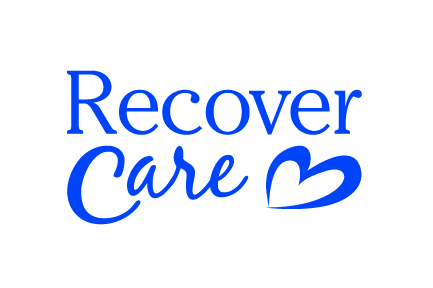 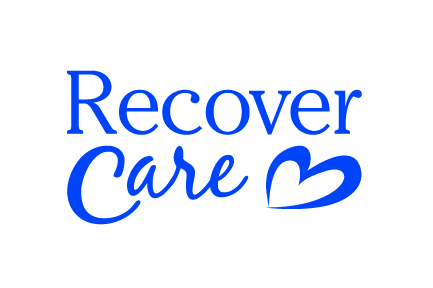 New CDC GuidelinesThe CDC is now requiring surgical masks for all client interaction. Cloth masks are no long acceptable FOR CLIENT CARE.  Additionally – the CDC and both MN and Wisconsin are requiring the use of eye protection in congregate living facilities when performing client care. This means – all Recover Care Community staff must wear a standard/surgical mask and eye protection at every client interaction in a congregate living facility. This does NOT include, basic eyewear. This means staff MUST wear goggles, construction glasses (with thick sides), or a face shield. Face Shields and surgical mask will be provided by Recover Care.Please reach out to me if you have any questions or concerns. Thank you,Carly CheckalskiLead Recover Care Administrator715-456-4795